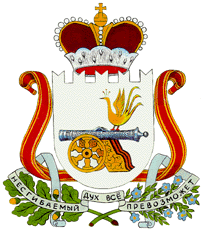 СОВЕТ ДЕПУТАТОВ ЗАБОРЬЕВСКОГО СЕЛЬСКОГО ПОСЕЛЕНИЯ ДЕМИДОВСКОГО РАЙОНА СМОЛЕНСКОЙ ОБЛАСТИ ПЕРВОГО СОЗЫВА                                                   РЕШЕНИЕот 03.06.2018 года                                                                     № 18Об утверждении отчета об исполнении бюджета  Заборьевского сельского поселения Демидовского района Смоленской области за 2017 год         Совет депутатов Заборьевского сельского поселения Демидовского района Смоленской области                                                       РЕШИЛ:1. Утвердить отчет об исполнении бюджета Заборьевского сельского поселения Демидовского района Смоленской области за 2017 год (прилагается).2. Опубликовать настоящее решение в печатном средстве массовой информации «ВЕСТИ Заборьевского сельского поселения».Глава муниципального образования Заборьевского сельского поселения Демидовского района Смоленской области                           Хотченкова Е.В.ОТЧЕТ ОБ ИСПОЛНЕНИИ БЮДЖЕТАОТЧЕТ ОБ ИСПОЛНЕНИИ БЮДЖЕТАОТЧЕТ ОБ ИСПОЛНЕНИИ БЮДЖЕТАОТЧЕТ ОБ ИСПОЛНЕНИИ БЮДЖЕТАОТЧЕТ ОБ ИСПОЛНЕНИИ БЮДЖЕТАКОДЫна 1 января 2018 г.на 1 января 2018 г.Форма по ОКУД0503117            Дата01.01.2018Наименование       по ОКПОфинансового органаАдминистрация Заборьевского сельского поселения Демидовского района Смоленской областиАдминистрация Заборьевского сельского поселения Демидовского района Смоленской областиАдминистрация Заборьевского сельского поселения Демидовского района Смоленской областиГлава по БК965Наименование публично-правового образования Бюджет сельских поселенийБюджет сельских поселенийБюджет сельских поселений         по ОКТМО66611445Периодичность: месячная, квартальная, годоваяЕдиница измерения:  руб.по ОКЕИ383                                 1. Доходы бюджета                                 1. Доходы бюджета                                 1. Доходы бюджета                                 1. Доходы бюджета                                 1. Доходы бюджета                                 1. Доходы бюджета Наименование показателяКод строкиКод дохода по бюджетной классификацииУтвержденные бюджетные назначенияИсполненоНеисполненные назначения Наименование показателяКод строкиКод дохода по бюджетной классификацииУтвержденные бюджетные назначенияИсполненоНеисполненные назначения Наименование показателяКод строкиКод дохода по бюджетной классификацииУтвержденные бюджетные назначенияИсполненоНеисполненные назначения123456Доходы бюджета - всего010x18 951 100,0019 058 994,69167 834,34в том числе:  НАЛОГОВЫЕ И НЕНАЛОГОВЫЕ ДОХОДЫ010100 1 00 00000 00 0000 0001 225 500,001 316 426,87-  НАЛОГИ НА ТОВАРЫ (РАБОТЫ, УСЛУГИ), РЕАЛИЗУЕМЫЕ НА ТЕРРИТОРИИ РОССИЙСКОЙ ФЕДЕРАЦИИ010100 1 03 00000 00 0000 0001 225 500,001 316 426,87-  Акцизы по подакцизным товарам (продукции), производимым на территории Российской Федерации010100 1 03 02000 01 0000 1101 225 500,001 316 426,87-  Доходы от уплаты акцизов на дизельное топливо, подлежащие распределению между бюджетами субъектов Российской Федерации и местными бюджетами с учетом установленных дифференцированных нормативов отчислений в местные бюджеты010100 1 03 02230 01 0000 110404 400,00540 918,93-  Доходы от уплаты акцизов на моторные масла для дизельных и (или) карбюраторных (инжекторных) двигателей, подлежащие распределению между бюджетами субъектов Российской Федерации и местными бюджетами с учетом установленных дифференцированных нормативов отчислений в местные бюджеты010100 1 03 02240 01 0000 110-5 491,22-  Доходы от уплаты акцизов на автомобильный бензин, подлежащие распределению между бюджетами субъектов Российской Федерации и местными бюджетами с учетом установленных дифференцированных нормативов отчислений в местные бюджеты010100 1 03 02250 01 0000 110821 100,00874 779,93-  Доходы от уплаты акцизов на прямогонный бензин, подлежащие распределению между бюджетами субъектов Российской Федерации и местными бюджетами с учетом установленных дифференцированных нормативов отчислений в местные бюджеты010100 1 03 02260 01 0000 110--104 763,21-  НАЛОГОВЫЕ И НЕНАЛОГОВЫЕ ДОХОДЫ010182 1 00 00000 00 0000 000940 600,001 124 356,08-  НАЛОГИ НА ПРИБЫЛЬ, ДОХОДЫ010182 1 01 00000 00 0000 000334 800,00351 375,32-  Налог на доходы физических лиц010182 1 01 02000 01 0000 110334 800,00351 375,32-  Налог на доходы физических лиц с доходов, источником которых является налоговый агент, за исключением доходов, в отношении которых исчисление и уплата налога осуществляются в соответствии со статьями 227, 227.1 и 228 Налогового кодекса Российской Федерации010182 1 01 02010 01 0000 110334 800,00347 895,40-  Налог на доходы физических лиц с доходов, источником которых является налоговый агент, за исключением доходов, в отношении которых исчисление и уплата налога осуществляются в соответствии со статьями 227, 2271 и 228 Налогового кодекса Российской Федерации (сумма платежа (перерасчеты, недоимка и задолженность по соответствующему платежу, в том числе по отмененному)010182 1 01 02010 01 1000 110-346 261,29-  Налог на доходы физических лиц с доходов, источником которых является налоговый агент, за исключением доходов, в отношении которых исчисление и уплата налога осуществляются в соответствии со статьями 227, 2271 и 228 Налогового кодекса Российской Федерации (пени по соответствующему платежу)010182 1 01 02010 01 2100 110-609,01-  Налог на доходы физических лиц с доходов, источником которых является налоговый агент, за исключением доходов, в отношении которых исчисление и уплата налога осуществляются в соответствии со статьями 227, 2271 и 228 Налогового кодекса Российской Федерации (суммы денежных взысканий (штрафов) по соответствующему платежу согласно законодательству Российской Федерации)010182 1 01 02010 01 3000 110-1 025,10-  Налог на доходы физических лиц с доходов, полученных физическими лицами в соответствии со статьей 228 Налогового кодекса Российской Федерации010182 1 01 02030 01 0000 110-3 479,92-  Налог на доходы физических лиц с доходов, полученных физическими лицами в соответствии со статьей 228 Налогового кодекса Российской Федерации (сумма платежа (перерасчеты, недоимка и задолженность по соответствующему платежу, в том числе по отмененному)010182 1 01 02030 01 1000 110-3 479,63-  Налог на доходы физических лиц с доходов, полученных физическими лицами в соответствии со статьей 228 Налогового кодекса Российской Федерации (пени по соответствующему платежу)010182 1 01 02030 01 2100 110-0,29-  НАЛОГИ НА СОВОКУПНЫЙ ДОХОД010182 1 05 00000 00 0000 00026 900,0061 056,79-  Единый сельскохозяйственный налог010182 1 05 03000 01 0000 11026 900,0061 056,79-  Единый сельскохозяйственный налог010182 1 05 03010 01 0000 11026 900,0061 056,79-  Единый сельскохозяйственный налог (сумма платежа (перерасчеты, недоимка и задолженность по соответствующему платежу, в том числе по отмененному)010182 1 05 03010 01 1000 110-60 806,84-  Единый сельскохозяйственный налог (пени по соответствующему платежу)010182 1 05 03010 01 2100 110-249,95-  НАЛОГИ НА ИМУЩЕСТВО010182 1 06 00000 00 0000 000578 900,00711 923,97-  Налог на имущество физических лиц010182 1 06 01000 00 0000 11060 000,00120 054,04-  Налог на имущество физических лиц, взимаемый по ставкам, применяемым к объектам налогообложения, расположенным в границах сельских поселений010182 1 06 01030 10 0000 11060 000,00120 054,04-  Налог на имущество физических лиц, взимаемый по ставкам, применяемым к объектам налогообложения, расположенным в границах сельских поселений (сумма платежа (перерасчеты, недоимка и задолженность по соответствующему платежу, в том числе по отмененному)010182 1 06 01030 10 1000 110-119 529,84-  Налог на имущество физических лиц, взимаемый по ставкам, применяемым к объектам налогообложения, расположенным в границах сельских поселений (пени по соответствующему платежу)010182 1 06 01030 10 2100 110-524,20-  Земельный налог010182 1 06 06000 00 0000 110518 900,00591 869,93-  Земельный налог с организаций010182 1 06 06030 00 0000 11086 200,0098 693,02-  Земельный налог с организаций, обладающих земельным участком, расположенным в границах сельских поселений010182 1 06 06033 10 0000 11086 200,0098 693,02-  Земельный налог с организаций, обладающих земельным участком, расположенным в границах сельских поселений (сумма платежа (перерасчеты, недоимка и задолженность по соответствующему платежу, в том числе по отмененному)010182 1 06 06033 10 1000 110-97 663,19-  Земельный налог с организаций, обладающих земельным участком, расположенным в границах  сельских  поселений  (пени по соответствующему платежу)010182 1 06 06033 10 2100 110-1 029,83-  Земельный налог с физических лиц010182 1 06 06040 00 0000 110432 700,00493 176,91-  Земельный налог с физических лиц, обладающих земельным участком, расположенным в границах сельских поселений010182 1 06 06043 10 0000 110432 700,00493 176,91-  Земельный налог с физических лиц, обладающих земельным участком, расположенным в границах сельских поселений  (сумма платежа (перерасчеты, недоимка и задолженность по соответствующему платежу, в том числе по отмененному)010182 1 06 06043 10 1000 110-485 701,14-  Земельный налог с физических лиц, обладающих земельным участком, расположенным в границах сельских поселений  (пени по соответствующему платежу)010182 1 06 06043 10 2100 110-7 675,77-  Земельный налог с физических лиц, обладающих земельным участком, расположенным в границах сельских поселений  (суммы денежных взысканий (штрафов) по соответствующему платежу согласно законодательству Российской Федерации)010182 1 06 06043 10 3000 110--200,00-  НАЛОГОВЫЕ И НЕНАЛОГОВЫЕ ДОХОДЫ010965 1 00 00000 00 0000 00013 500,0014 546,08-  ДОХОДЫ ОТ ОКАЗАНИЯ ПЛАТНЫХ УСЛУГ (РАБОТ) И КОМПЕНСАЦИИ ЗАТРАТ ГОСУДАРСТВА010965 1 13 00000 00 0000 00013 500,0014 546,08-  Доходы от компенсации затрат государства010965 1 13 02000 00 0000 13013 500,0014 546,08-  Доходы, поступающие в порядке возмещения расходов, понесенных в связи с эксплуатацией имущества010965 1 13 02060 00 0000 13013 500,0013 525,20-  Доходы, поступающие в порядке возмещения расходов, понесенных в связи с эксплуатацией имущества сельских поселений010965 1 13 02065 10 0000 13013 500,0013 525,20-  Прочие доходы от компенсации затрат государства010965 1 13 02990 00 0000 130-1 020,88-  Прочие доходы от компенсации затрат бюджетов сельских поселений010965 1 13 02995 10 0000 130-1 020,88-  БЕЗВОЗМЕЗДНЫЕ ПОСТУПЛЕНИЯ010965 2 00 00000 00 0000 00016 771 500,0016 603 665,66167 834,34  БЕЗВОЗМЕЗДНЫЕ ПОСТУПЛЕНИЯ ОТ ДРУГИХ БЮДЖЕТОВ БЮДЖЕТНОЙ СИСТЕМЫ РОССИЙСКОЙ ФЕДЕРАЦИИ010965 2 02 00000 00 0000 00016 771 500,0016 603 665,66167 834,34  Дотации бюджетам бюджетной системы Российской Федерации010965 2 02 10000 00 0000 1515 009 600,005 009 600,00-  Дотации на выравнивание бюджетной обеспеченности010965 2 02 15001 00 0000 1515 009 600,005 009 600,00-  Дотации бюджетам сельских поселений на выравнивание бюджетной обеспеченности010965 2 02 15001 10 0000 1515 009 600,005 009 600,00-  Субсидии бюджетам бюджетной системы Российской Федерации (межбюджетные субсидии)010965 2 02 20000 00 0000 15111 644 700,0011 476 865,66167 834,34  Прочие субсидии010965 2 02 29999 00 0000 15111 644 700,0011 476 865,66167 834,34  Прочие субсидии бюджетам сельских поселений010965 2 02 29999 10 0000 15111 644 700,0011 476 865,66167 834,34  Субвенции бюджетам бюджетной системы Российской Федерации010965 2 02 30000 00 0000 151117 200,00117 200,00-  Субвенции бюджетам на осуществление первичного воинского учета на территориях, где отсутствуют военные комиссариаты010965 2 02 35118 00 0000 151117 200,00117 200,00-  Субвенции бюджетам сельских поселений на осуществление первичного воинского учета на территориях, где отсутствуют военные комиссариаты010965 2 02 35118 10 0000 151117 200,00117 200,00-                                              2. Расходы бюджета                                              2. Расходы бюджета                                              2. Расходы бюджета                                              2. Расходы бюджета                                              2. Расходы бюджета Наименование показателяКод строкиКод расхода по бюджетной классификацииУтвержденные бюджетные назначенияИсполненоНеисполненные назначения Наименование показателяКод строкиКод расхода по бюджетной классификацииУтвержденные бюджетные назначенияИсполненоНеисполненные назначения Наименование показателяКод строкиКод расхода по бюджетной классификацииУтвержденные бюджетные назначенияИсполненоНеисполненные назначения123456Расходы бюджета - всего200x20 562 502,0019 630 810,51931 691,49в том числе:  Расходы на обеспечение функций государственных органов200965 0102 75 1 00 00140 000452 300,00450 847,111 452,89  Расходы на выплаты персоналу в целях обеспечения выполнения функций государственными (муниципальными) органами, казенными учреждениями, органами управления государственными внебюджетными фондами200965 0102 75 1 00 00140 100452 300,00450 847,111 452,89  Расходы на выплаты персоналу государственных (муниципальных) органов200965 0102 75 1 00 00140 120452 300,00450 847,111 452,89  Фонд оплаты труда государственных (муниципальных) органов200965 0102 75 1 00 00140 121-348 300,00-  Взносы по обязательному социальному страхованию на выплаты денежного содержания и иные выплаты работникам государственных (муниципальных) органов200965 0102 75 1 00 00140 129-102 547,11-  Расходы на обеспечение функций органов местного самоуправления200965 0104 74 9 00 00140 0004 024 476,693 736 586,82287 889,87  Расходы на выплаты персоналу в целях обеспечения выполнения функций государственными (муниципальными) органами, казенными учреждениями, органами управления государственными внебюджетными фондами200965 0104 74 9 00 00140 1003 408 927,003 240 320,61168 606,39  Расходы на выплаты персоналу государственных (муниципальных) органов200965 0104 74 9 00 00140 1203 408 927,003 240 320,61168 606,39  Фонд оплаты труда государственных (муниципальных) органов200965 0104 74 9 00 00140 121-2 469 057,12-  Взносы по обязательному социальному страхованию на выплаты денежного содержания и иные выплаты работникам государственных (муниципальных) органов200965 0104 74 9 00 00140 129-771 263,49-  Закупка товаров, работ и услуг для обеспечения государственных (муниципальных) нужд200965 0104 74 9 00 00140 200571 349,69469 076,54102 273,15  Иные закупки товаров, работ и услуг для обеспечения государственных (муниципальных) нужд200965 0104 74 9 00 00140 240571 349,69469 076,54102 273,15  Прочая закупка товаров, работ и услуг для обеспечения государственных (муниципальных) нужд200965 0104 74 9 00 00140 244-469 076,54-  Иные бюджетные ассигнования200965 0104 74 9 00 00140 80044 200,0027 189,6717 010,33  Уплата налогов, сборов и иных платежей200965 0104 74 9 00 00140 85044 200,0027 189,6717 010,33  Уплата налога на имущество организаций и земельного налога200965 0104 74 9 00 00140 851-20 606,00-  Уплата прочих налогов, сборов200965 0104 74 9 00 00140 852-4 842,00-  Уплата иных платежей200965 0104 74 9 00 00140 853-1 741,67-  Переданные полномочия  по соглашению из бюджета Заборьевского сельского поселения по определению поставщика(подрядчика, исполнителя) для нужд  поселения200965 0104 92 0 00 П7020 000300,00300,00-  Межбюджетные трансферты200965 0104 92 0 00 П7020 500300,00300,00-  Иные межбюджетные трансферты200965 0104 92 0 00 П7020 540300,00300,00-  Переданные полномочия по соглашению из бюджета Заборьевского сельского поселения по обеспечению проживающих в поселении и нуждающихся в жилых помещениях малоимущих граждан жилыми помещениями, организации строительства и содержания муниципального жилищного фонда, создание условий для жилищного строительства, осуществление муниципального жилищного контроля200965 0104 92 0 00 П9020 000300,00300,00-  Межбюджетные трансферты200965 0104 92 0 00 П9020 500300,00300,00-  Иные межбюджетные трансферты200965 0104 92 0 00 П9020 540300,00300,00-  Переданные полномочия по соглашению из бюджета Заборьевского сельского поселения в муниципальный район по контрольно-счетному органу200965 0106 92 0 00 П1020 00017 200,0017 200,00-  Межбюджетные трансферты200965 0106 92 0 00 П1020 50017 200,0017 200,00-  Иные межбюджетные трансферты200965 0106 92 0 00 П1020 54017 200,0017 200,00-  Переданные полномочия по соглашению из бюджета Заборьевского сельского поселения в муниципальный район по казначейскому исполнению200965 0106 92 0 00 П3020 000300,00300,00-  Межбюджетные трансферты200965 0106 92 0 00 П3020 500300,00300,00-  Иные межбюджетные трансферты200965 0106 92 0 00 П3020 540300,00300,00-  Расходы за счет средств резервного фонда Администрации поселения200965 0111 89 0 00 28880 0005 000,00-5 000,00  Иные бюджетные ассигнования200965 0111 89 0 00 28880 8005 000,00-5 000,00  Резервные средства200965 0111 89 0 00 28880 8705 000,00-5 000,00  Расходы на проведение смотров-конкурсов, фестивалей, семинаров, а также другие аналогичные мероприятия200965 0113 30 Я 02 20050 0001 500,001 500,00-  Закупка товаров, работ и услуг для обеспечения государственных (муниципальных) нужд200965 0113 30 Я 02 20050 2001 500,001 500,00-  Иные закупки товаров, работ и услуг для обеспечения государственных (муниципальных) нужд200965 0113 30 Я 02 20050 2401 500,001 500,00-  Прочая закупка товаров, работ и услуг для обеспечения государственных (муниципальных) нужд200965 0113 30 Я 02 20050 244-1 500,00-  Расходы на обеспечение деятельности полномочий муниципального образования200965 0113 85 0 00 00160 0001 300,001 300,00-  Закупка товаров, работ и услуг для обеспечения государственных (муниципальных) нужд200965 0113 85 0 00 00160 2001 300,001 300,00-  Иные закупки товаров, работ и услуг для обеспечения государственных (муниципальных) нужд200965 0113 85 0 00 00160 2401 300,001 300,00-  Прочая закупка товаров, работ и услуг для обеспечения государственных (муниципальных) нужд200965 0113 85 0 00 00160 244-1 300,00-  Уплата членских взносов200965 0113 86 0 00 22410 0008 000,008 000,00-  Иные бюджетные ассигнования200965 0113 86 0 00 22410 8008 000,008 000,00-  Уплата налогов, сборов и иных платежей200965 0113 86 0 00 22410 8508 000,008 000,00-  Уплата иных платежей200965 0113 86 0 00 22410 853-8 000,00-  Осуществление первичного воинского учета на территориях, где отсутствуют военные комиссариаты200965 0203 74 9 00 51180 000117 200,00117 200,00-  Расходы на выплаты персоналу в целях обеспечения выполнения функций государственными (муниципальными) органами, казенными учреждениями, органами управления государственными внебюджетными фондами200965 0203 74 9 00 51180 10065 100,0065 100,00-  Расходы на выплаты персоналу государственных (муниципальных) органов200965 0203 74 9 00 51180 12065 100,0065 100,00-  Фонд оплаты труда государственных (муниципальных) органов200965 0203 74 9 00 51180 121-50 000,00-  Взносы по обязательному социальному страхованию на выплаты денежного содержания и иные выплаты работникам государственных (муниципальных) органов200965 0203 74 9 00 51180 129-15 100,00-  Закупка товаров, работ и услуг для обеспечения государственных (муниципальных) нужд200965 0203 74 9 00 51180 20052 100,0052 100,00-  Иные закупки товаров, работ и услуг для обеспечения государственных (муниципальных) нужд200965 0203 74 9 00 51180 24052 100,0052 100,00-  Прочая закупка товаров, работ и услуг для обеспечения государственных (муниципальных) нужд200965 0203 74 9 00 51180 244-52 100,00-  Расходы на обеспечение деятельности полномочий муниципального образования200965 0406 87 0 00 00160 00090 015,2090 015,20-  Закупка товаров, работ и услуг для обеспечения государственных (муниципальных) нужд200965 0406 87 0 00 00160 20090 015,2090 015,20-  Иные закупки товаров, работ и услуг для обеспечения государственных (муниципальных) нужд200965 0406 87 0 00 00160 24090 015,2090 015,20-  Прочая закупка товаров, работ и услуг для обеспечения государственных (муниципальных) нужд200965 0406 87 0 00 00160 244-90 015,20-  Расходы на капитальный ремонт гидротехнических сооружений по переданным полнамочиям Заборьевского сельского поселения200965 0406 92 0 00 П6020 00098 190,0098 183,456,55  Межбюджетные трансферты200965 0406 92 0 00 П6020 50098 190,0098 183,456,55  Иные межбюджетные трансферты200965 0406 92 0 00 П6020 54098 190,0098 183,456,55  Проектирование, строительство, реконструкцию, капитальный ремонт и ремонт автомобильных дорог общего пользования местного значения200965 0409 35 Я 01 81260 00011 644 700,0011 377 872,76266 827,24  Закупка товаров, работ и услуг для обеспечения государственных (муниципальных) нужд200965 0409 35 Я 01 81260 20011 644 700,0011 377 872,76266 827,24  Иные закупки товаров, работ и услуг для обеспечения государственных (муниципальных) нужд200965 0409 35 Я 01 81260 24011 644 700,0011 377 872,76266 827,24  Прочая закупка товаров, работ и услуг для обеспечения государственных (муниципальных) нужд200965 0409 35 Я 01 81260 244-11 377 872,76-  Проектирование, строительство, реконструкцию, капитальный ремонт и ремонт автомобильных дорог общего пользования местного значения за счет местного бюджета200965 0409 35 Я 01 S1260 000491 115,80490 781,90333,90  Закупка товаров, работ и услуг для обеспечения государственных (муниципальных) нужд200965 0409 35 Я 01 S1260 200491 115,80490 781,90333,90  Иные закупки товаров, работ и услуг для обеспечения государственных (муниципальных) нужд200965 0409 35 Я 01 S1260 240491 115,80490 781,90333,90  Прочая закупка товаров, работ и услуг для обеспечения государственных (муниципальных) нужд200965 0409 35 Я 01 S1260 244-490 781,90-  Расходы дорожного фонда на содержание и ремонт автомобильных дорог общего пользования200965 0409 35 Я 02 01050 0001 259 441,071 197 496,5861 944,49  Закупка товаров, работ и услуг для обеспечения государственных (муниципальных) нужд200965 0409 35 Я 02 01050 2001 259 441,071 197 496,5861 944,49  Иные закупки товаров, работ и услуг для обеспечения государственных (муниципальных) нужд200965 0409 35 Я 02 01050 2401 259 441,071 197 496,5861 944,49  Прочая закупка товаров, работ и услуг для обеспечения государственных (муниципальных) нужд200965 0409 35 Я 02 01050 244-1 197 496,58-  Расходы дорожного фонда на содержание и ремонт автомобильных дорог общего пользования200965 0409 93 3 00 01050 000530,22530,22-  Закупка товаров, работ и услуг для обеспечения государственных (муниципальных) нужд200965 0409 93 3 00 01050 200530,22530,22-  Иные закупки товаров, работ и услуг для обеспечения государственных (муниципальных) нужд200965 0409 93 3 00 01050 240530,22530,22-  Прочая закупка товаров, работ и услуг для обеспечения государственных (муниципальных) нужд200965 0409 93 3 00 01050 244-530,22-  Расходы дорожного фонда на содержание и ремонт автомобильных дорог общего пользования200965 0409 93 4 00 01050 00041 488,0241 488,02-  Закупка товаров, работ и услуг для обеспечения государственных (муниципальных) нужд200965 0409 93 4 00 01050 20041 488,0241 488,02-  Иные закупки товаров, работ и услуг для обеспечения государственных (муниципальных) нужд200965 0409 93 4 00 01050 24041 488,0241 488,02-  Прочая закупка товаров, работ и услуг для обеспечения государственных (муниципальных) нужд200965 0409 93 4 00 01050 244-41 488,02-  Расходы на обеспечение деятельности полномочий муниципального образования200965 0412 85 0 00 00160 00030 000,0029 489,65510,35  Закупка товаров, работ и услуг для обеспечения государственных (муниципальных) нужд200965 0412 85 0 00 00160 20030 000,0029 489,65510,35  Иные закупки товаров, работ и услуг для обеспечения государственных (муниципальных) нужд200965 0412 85 0 00 00160 24030 000,0029 489,65510,35  Прочая закупка товаров, работ и услуг для обеспечения государственных (муниципальных) нужд200965 0412 85 0 00 00160 244-29 489,65-  Расходы на обеспечение деятельности полномочий муниципального образования200965 0501 93 1 00 00160 000170 121,00170 121,00-  Закупка товаров, работ и услуг для обеспечения государственных (муниципальных) нужд200965 0501 93 1 00 00160 200170 121,00170 121,00-  Иные закупки товаров, работ и услуг для обеспечения государственных (муниципальных) нужд200965 0501 93 1 00 00160 240170 121,00170 121,00-  Прочая закупка товаров, работ и услуг для обеспечения государственных (муниципальных) нужд200965 0501 93 1 00 00160 244-170 121,00-  Переданные полномочия  по соглашению из бюджета Заборьевского сельского поселения по организации электро-, тепло-, газо- и водоснабжения населения200965 0502 92 0 00 П8020 000300,00300,00-  Межбюджетные трансферты200965 0502 92 0 00 П8020 500300,00300,00-  Иные межбюджетные трансферты200965 0502 92 0 00 П8020 540300,00300,00-  Расходы на обеспечение деятельности полномочий муниципального образования200965 0502 93 2 00 00160 000432 224,00332 221,52100 002,48  Закупка товаров, работ и услуг для обеспечения государственных (муниципальных) нужд200965 0502 93 2 00 00160 200432 224,00332 221,52100 002,48  Иные закупки товаров, работ и услуг для обеспечения государственных (муниципальных) нужд200965 0502 93 2 00 00160 240432 224,00332 221,52100 002,48  Прочая закупка товаров, работ и услуг для обеспечения государственных (муниципальных) нужд200965 0502 93 2 00 00160 244-332 221,52-  Расходы  на обеспечение деятельности полномочий муниципального образования200965 0503 31 Я 01 00160 00015 100,0015 100,00-  Закупка товаров, работ и услуг для обеспечения государственных (муниципальных) нужд200965 0503 31 Я 01 00160 20015 100,0015 100,00-  Иные закупки товаров, работ и услуг для обеспечения государственных (муниципальных) нужд200965 0503 31 Я 01 00160 24015 100,0015 100,00-  Прочая закупка товаров, работ и услуг для обеспечения государственных (муниципальных) нужд200965 0503 31 Я 01 00160 244-15 100,00-  Расходы на обеспечение деятельности полномочий муниципального образования200965 0503 93 3 00 00160 0001 305 019,801 097 296,08207 723,72  Закупка товаров, работ и услуг для обеспечения государственных (муниципальных) нужд200965 0503 93 3 00 00160 2001 305 019,801 097 296,08207 723,72  Иные закупки товаров, работ и услуг для обеспечения государственных (муниципальных) нужд200965 0503 93 3 00 00160 2401 305 019,801 097 296,08207 723,72  Прочая закупка товаров, работ и услуг для обеспечения государственных (муниципальных) нужд200965 0503 93 3 00 00160 244-1 097 296,08-  Расходы на обеспечение деятельности полномочий муниципального образования200965 0503 93 6 00 00160 0003 775,003 775,00-  Закупка товаров, работ и услуг для обеспечения государственных (муниципальных) нужд200965 0503 93 6 00 00160 2003 775,003 775,00-  Иные закупки товаров, работ и услуг для обеспечения государственных (муниципальных) нужд200965 0503 93 6 00 00160 2403 775,003 775,00-  Прочая закупка товаров, работ и услуг для обеспечения государственных (муниципальных) нужд200965 0503 93 6 00 00160 244-3 775,00-  Расходы на обеспечение деятельности полномочий муниципального образования200965 0804 84 1 00 00160 000111 854,00111 854,00-  Закупка товаров, работ и услуг для обеспечения государственных (муниципальных) нужд200965 0804 84 1 00 00160 200111 854,00111 854,00-  Иные закупки товаров, работ и услуг для обеспечения государственных (муниципальных) нужд200965 0804 84 1 00 00160 240111 854,00111 854,00-  Прочая закупка товаров, работ и услуг для обеспечения государственных (муниципальных) нужд200965 0804 84 1 00 00160 244-111 854,00-  Доплаты к пенсиям муниципальных служащих200965 1001 76 0 00 70160 000240 751,20240 751,20-  Социальное обеспечение и иные выплаты населению200965 1001 76 0 00 70160 300240 751,20240 751,20-  Публичные нормативные социальные выплаты гражданам200965 1001 76 0 00 70160 310240 751,20240 751,20-  Иные пенсии, социальные доплаты к пенсиям200965 1001 76 0 00 70160 312-240 751,20-Результат исполнения бюджета (дефицит / профицит)450x-1 611 402,00-571 815,82x                                  3. Источники финансирования дефицита бюджета                                  3. Источники финансирования дефицита бюджета                                  3. Источники финансирования дефицита бюджета                                  3. Источники финансирования дефицита бюджета                                  3. Источники финансирования дефицита бюджета                                  3. Источники финансирования дефицита бюджета Наименование показателяКод строкиКод источника финансирования дефицита бюджета по бюджетной классификацииУтвержденные бюджетные назначенияИсполненоНеисполненные назначения Наименование показателяКод строкиКод источника финансирования дефицита бюджета по бюджетной классификацииУтвержденные бюджетные назначенияИсполненоНеисполненные назначения Наименование показателяКод строкиКод источника финансирования дефицита бюджета по бюджетной классификацииУтвержденные бюджетные назначенияИсполненоНеисполненные назначения Наименование показателяКод строкиКод источника финансирования дефицита бюджета по бюджетной классификацииУтвержденные бюджетные назначенияИсполненоНеисполненные назначения Наименование показателяКод строкиКод источника финансирования дефицита бюджета по бюджетной классификацииУтвержденные бюджетные назначенияИсполненоНеисполненные назначения123456Источники финансирования дефицита бюджета - всего500x1 611 402,00571 815,821 039 586,18в том числе:источники внутреннего финансирования бюджета520x---из них:источники внешнего финансирования бюджета620x---из них:Изменение остатков средств700000 01 00 00 00 00 0000 0001 611 402,00571 815,821 039 586,18увеличение остатков средств, всего710000 01 05 00 00 00 0000 500-18 951 100,00-19 511 887,42X  Увеличение прочих остатков средств бюджетов710965 01 05 02 00 00 0000 500-18 951 100,00-19 511 887,42X  Увеличение прочих остатков денежных средств бюджетов710965 01 05 02 01 00 0000 510-18 951 100,00-19 511 887,42X  Увеличение прочих остатков денежных средств бюджетов сельских поселений710965 01 05 02 01 10 0000 510-18 951 100,00-19 511 887,42Xуменьшение остатков средств, всего720000 01 05 00 00 00 0000 60020 562 502,0020 083 703,24X  Уменьшение прочих остатков средств бюджетов720965 01 05 02 00 00 0000 60020 562 502,0020 083 703,24X  Уменьшение прочих остатков денежных средств бюджетов720965 01 05 02 01 00 0000 61020 562 502,0020 083 703,24X  Уменьшение прочих остатков денежных средств бюджетов сельских поселений720965 01 05 02 01 10 0000 61020 562 502,0020 083 703,24XРуководитель ____________________________(подпись)          (расшифровка подписи)(расшифровка подписи)Руководитель финансово-экономической службы____________________                 (подпись)          (расшифровка подписи)(расшифровка подписи)Главный бухгалтер________________________ (подпись)          (расшифровка подписи)(расшифровка подписи)"     " ________________ 20    г.Документ подписан электронной подписью
Главный бухгалтер(Орлова Елена Ивановна),Руководитель(Хотченкова Евдокия Владимировна)Документ подписан электронной подписью
Главный бухгалтер(Орлова Елена Ивановна),Руководитель(Хотченкова Евдокия Владимировна)Документ подписан электронной подписью
Главный бухгалтер(Орлова Елена Ивановна),Руководитель(Хотченкова Евдокия Владимировна)Документ подписан электронной подписью
Главный бухгалтер(Орлова Елена Ивановна),Руководитель(Хотченкова Евдокия Владимировна)Документ подписан электронной подписью
Главный бухгалтер(Орлова Елена Ивановна),Руководитель(Хотченкова Евдокия Владимировна)Документ подписан электронной подписью
Главный бухгалтер(Орлова Елена Ивановна),Руководитель(Хотченкова Евдокия Владимировна)